Poznań, 5 listopada 2018 rokuINFORMACJA PRASOWABranża motoryzacyjna na najwyższych obrotach  Znacząca wartość produkcji, wysokie zatrudnienie, nakłady inwestycyjne i udział w eksporcie sprawiają, że motoryzacja to jedna z kluczowych gałęzi polskiego przemysłu. Jak wynika z rankingu Top Marka 2018 – wspólnego cyklicznego projektu magazynu „Press” i agencji informacyjnej „PRESS-SERVICE Monitoring Mediów” - brandy samochodowe, to także marki skutecznie docierające do odbiorców.W badaniu uwzględniono 3 branże motoryzacyjne: samochody premium, samochody popularne oraz samochody dostawcze i ciężarówki. Zmiana w dotychczas stosowanej metodologii rankingu i zastosowanie jednakowych wskaźników dla wszystkich informacji, pozwoliło porównać siłę marek w danej branży, a także ze wszystkimi objętymi analizą brandami.Marki premium wysoko w Top 500Mercedes Benz zajmujący 1. miejsce w sektorze samochodów premium zgromadził rekordową liczbę aż 10 314 910 punktów. Osiągnął w ten sposób jeden z najlepszych wyników XI edycji badania Top Marka i uplasował się na 4. pozycji w rankingu 500 analizowanych podmiotów.Dosłownie o włos - zarówno w swojej branży, jak i ogólnej klasyfikacji - wyprzedził on BMW, które uzyskało 10 304 075 pkt. Dla ostatecznego rezultatu określającego siłę marki znaczenie miał wyższy, w przypadku Mercedesa, indeks sentymentu, pomimo że BMW odnotowało prawie jeszcze raz tyle publikacji co Mercedes. Na podium znalazło się także Audi, któremu przyznano 8 109 123 pkt. Wynik ten zapewnił marce 9. pozycję w topowej 500. Te 3 brandy wyraźnie zdystansowały zajmujące kolejne pozycje w sektorze samochodów premium marki Volvo i Lexus, których siłę wyliczono odpowiednio na 1 736 776 i 1 355 356 pkt.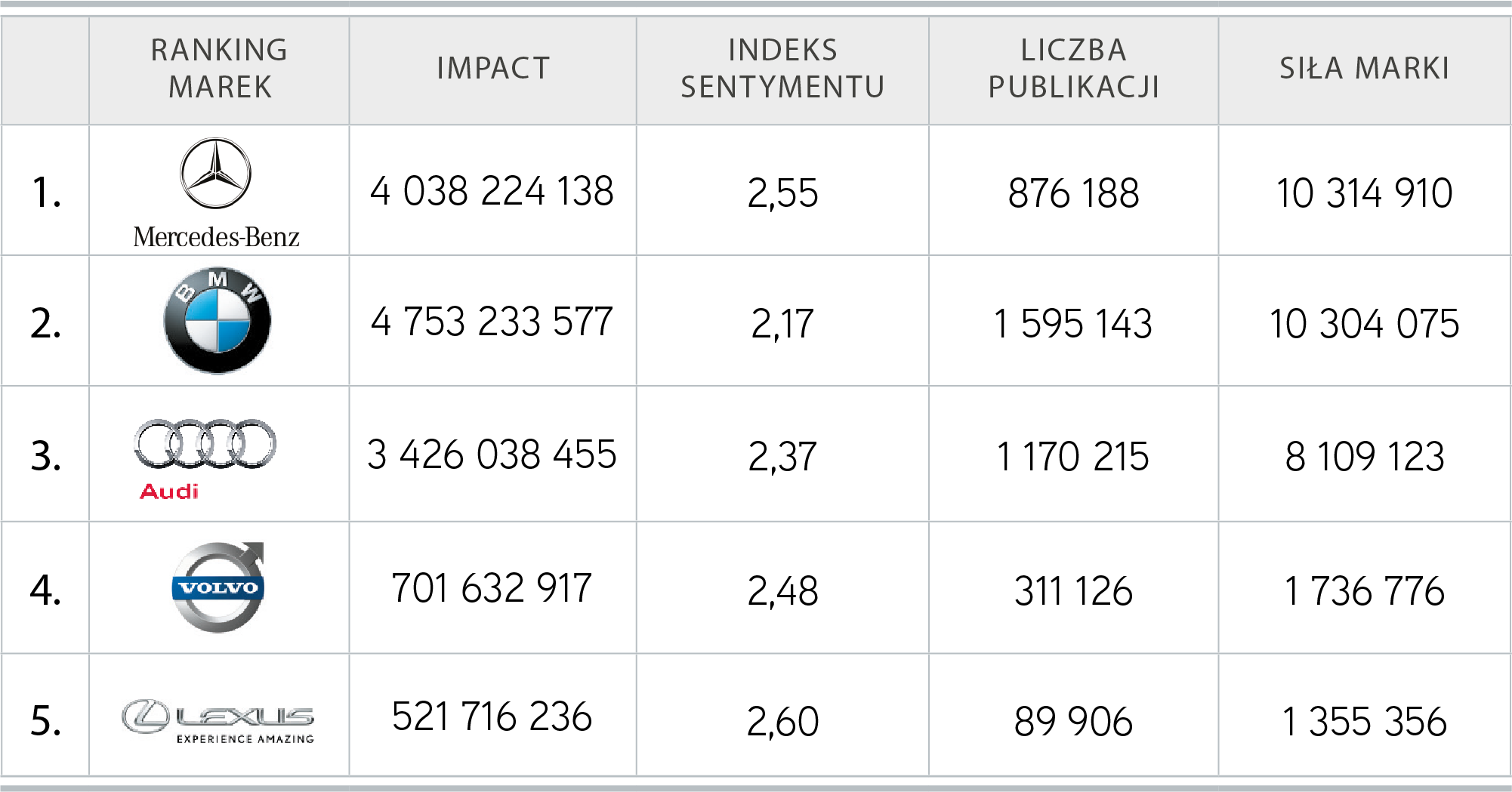 Wykres 1. Top 5 marek samochodów premium, Top Marka 2018- Niemiecki brand sektora premium pojawił się w dużej liczbie publikacji w mediach sportowych dzięki występom teamu Mercedes GP Petronas w Formule 1– komentuje Sebastian Tomaszewski, analityk PRESS-SERVICE Monitoring Mediów. Zespół ten stoczył ostrą walkę m.in z Ferrari i ostatecznie zwyciężył w klasyfikacji zarówno kierowców, jak i konstruktorów. Duże zainteresowanie dziennikarzy wzbudziła również największa  inwestycja koncernu w Polsce – powstająca w Jaworze fabryka silników.W materiałach na temat Top 5 samochodów premium przeważały wzmianki produktowe. Wykres obrazujący rozkład publikacji w czasie prowadzi do wniosku, iż marki nasilają działania komunikacyjne w podobnych okresach, skutecznie przyciągając zainteresowanie mediów i fanów. Główne piki w liczbie materiałów przypadły na lipiec i październik 2017 roku.W social media najchętniej dyskutowano o BMW (96 proc. przekazu), Audi (95,5 proc.) i Mercedes-Benz (94,7 proc.). W prasie odnotowano najwięcej doniesień na temat Volvo (1,5 proc. przekazu), a w internecie - o Lexusie (10,9 proc.).Wiodący wizerunek Toyoty wśród marek samochodów popularnych- Na siłę marki motoryzacyjnej w prasie i internecie wpływa kilka czynników: dobra oferta produktowa, udział w sportach motorowych, informacje korporacyjne, nowe technologie. W mediach społecznościowych – popularność danej marki na rynku wtórnym. Toyota we wszystkich tych aspektach prezentowała się dobrze lub bardzo dobrze – podsumowuje Filip Machajewski, analityk PRESS-SERVICE Monitoring Mediów.W rezultacie siłę marki Toyota, która zwyciężyła w branży samochodów popularnych wyceniono na 1 476 612 punktów. Dało to brandowi 67. miejsce w top 500 rankingu. Gdyby głównym kryterium oceny był indeks sentymentu, Toyota znalazłaby się już na 2. pozycji spośród wszystkich marek opisanych w badaniu. Szczególnie aktywnie Toyota komunikowała o swoich pracach nad nowymi technologiami hybrydowymi i wodorowymi.Na 2. miejscu w branży samochodów popularnych uplasowało się Renault z wynikiem 1 405 625 pkt. Marka odnotowała wyższy niż lider impact, na co miały wpływ szczególnie obecność zespołu Renault w Formule 1 i wysokozasięgowe publikacje na portalach sportowych. 3. miejsce należało do Fiata. Siłę tej marki oszacowano na 1 104 116 pkt, a analizowany okres upłynął jej głównie pod znakiem 45 lat od pierwszego modelu 126p, 50 lat od 125p. oraz dwumilionowego egzemplarza modelu 500, który opuścił fabrykę w Tychach.Poza podium tym razem znalazł się Volkswagen, który zebrał w topowej piątce najwięcej publikacji (701 770) oraz najwyższy impact (641 613 581), ale na jego wizerunek negatywny wpływ miały informacje na temat dieselgate oraz udziału w zmowie kartelowej. Pierwszą piątkę zamknął Ford, który uzyskał 1 034 826 pkt. Media interesowały się nowymi modelami Forda – Fiestą, Mustangiem i Focusem czwartej generacji oraz sponsoringiem - współpracą z Kajetanem Kajetanowiczem i jego startami w Fieście R5.Największy procentowo udział wzmianek w social media odnotował Fiat – 95,5 proc. Zarówno w prasie, jak i internecie najwięcej było informacji o Fordzie – odpowiednio 1,4 proc. i 7,5 proc. całości przekazu na temat marki. 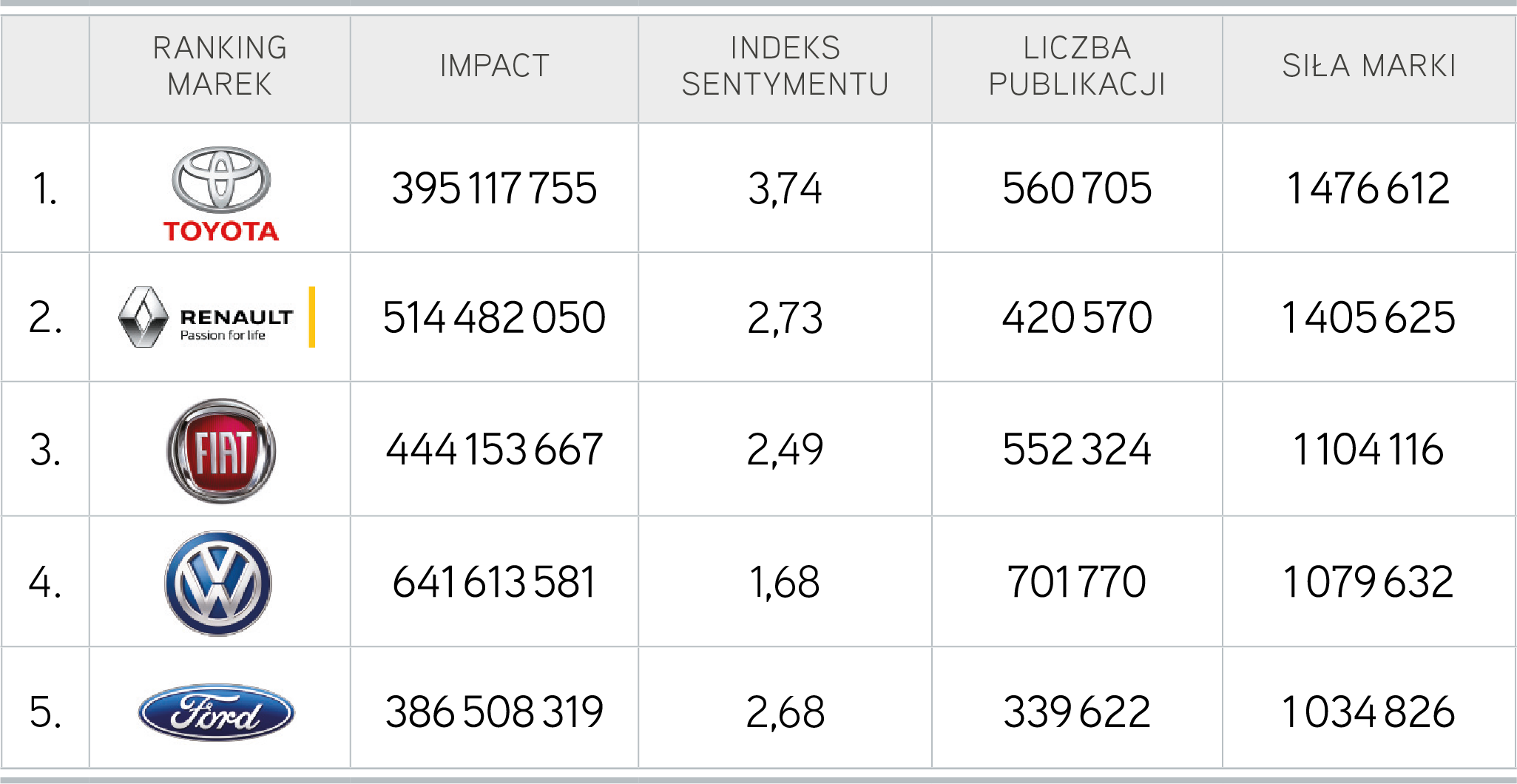 Wykres 2. Top 5 marek samochodów popularnych, Top Marka 2018Wielkie gabaryty specjalistycznieMercedes-Benz okazał się także liderem zestawienia marek samochodów dostawczych i ciężarówek, gromadząc 189 785 punktów. Siłę drugiej w rankingu marki, Iveco, wyliczono na 96 676 punktów. Na trzecim miejscu z wynikiem 66 391 punktów znalazła się Scania, która wyprzedziła Volvo Trucks – 63 665 pkt. i Renault Trucks – 57 774 pkt.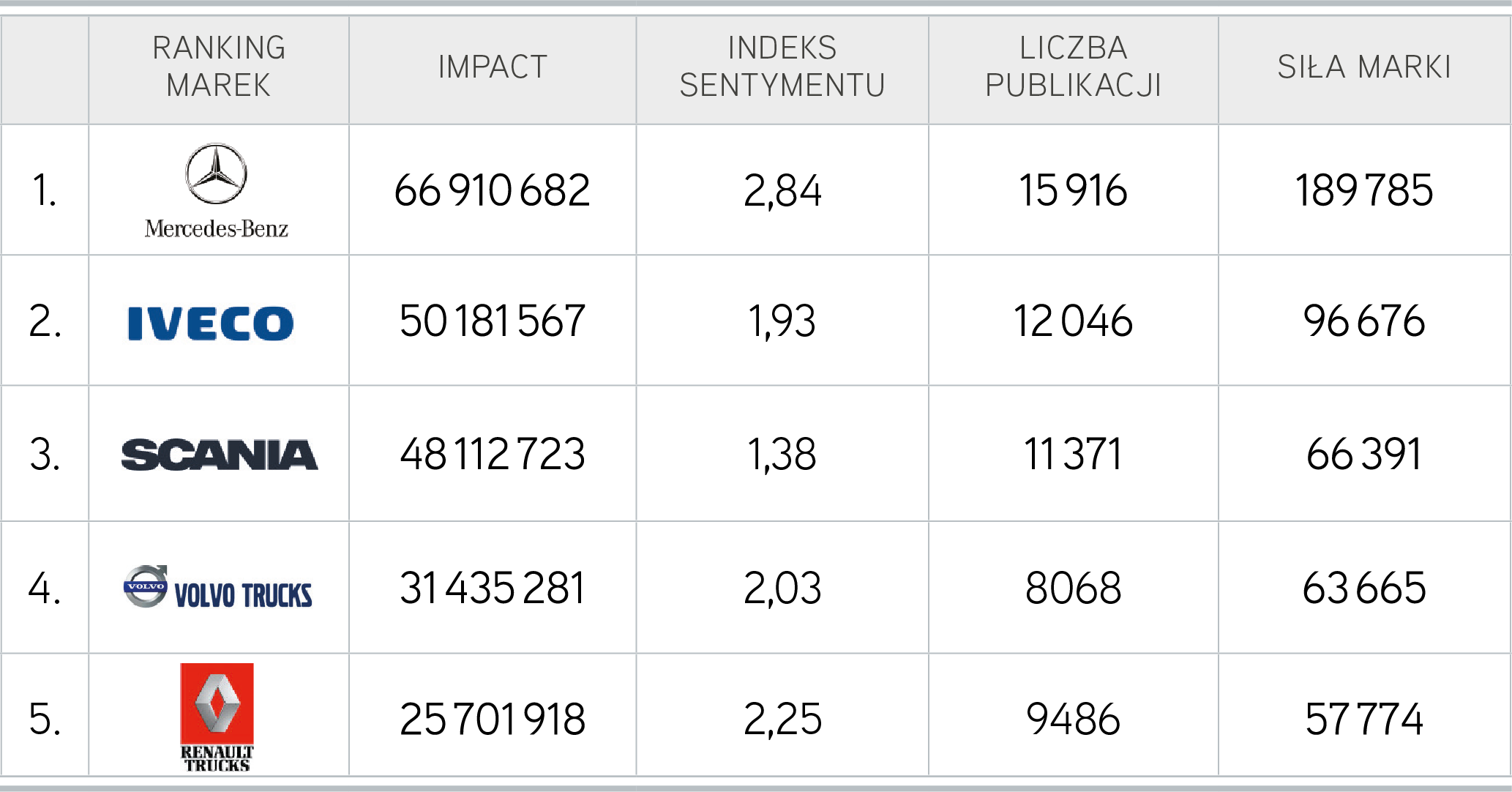 Wykres 3. Top 5 marek samochodów dostawczych i ciężarówek, Top Marka 2018- Markom samochodów dostawczych i ciężarowych najwięcej miejsca poświecono na specjalistycznych portalach internetowych oraz w prasie specjalistycznej – mediach adresowanych do ich użytkowników. Jednak pod względem ilościowym przeważały wzmianki o tych markach w mediach społecznościowych. Były to głównie ogłoszenia sprzedaży samochodów, a także oferty firm transportowych – wyjaśnia Filip Machajewski, analityk PRESS-SERVICE Monitoring Mediów.Najwięcej doniesień o topowej marce branży samochodów dostawczych i ciężarowych pojawiło się w listopadzie 2017, kiedy zaprezentowano nowy model Mercedes-Benz X, a w Chile przeprowadzano testy prasowe nowego pick-upa. W tym samym miesiącu dużo mówiło się o przyznaniu tytułu International Van of the Year 2018 nowej linii pojazdów Iveco Daily Blue. Był to również bardzo aktywny medialnie miesiąc dla Renault, głównie za sprawą wypowiedzi Marcina Majaka z Renault Truck Poland na temat wysokich zarobków profesjonalnych kierowców oraz brakach kadrowych w tym zawodzie. Scania najwięcej publikacji zebrała w październiku 2017. Regionalne portale internetowe powielały wówczas wypowiedź Agnieszki Kowalcze, dyrektor Skandynawsko-Polskiej Izby Gospodarczej, która wymieniła markę wśród najpopularniejszych skandynawskich brandów na polskim rynku. Wrzesień 2017 w branży należał do Volvo Trucks – media cytowały wówczas wypowiedzi przedstawicieli polskiego oddziału marki na temat postrzegania kierowców ciężarówek jako bezpiecznych uczestników ruchu drogowego oraz wspominały akcję „Profesjonalni kierowcy”.W XI edycji raportu „Top Marka” badaniem objęto materiały z prasy, internetu i social media opublikowane w okresie od 1 lipca 2017 roku do 30 czerwca 2018 roku – łącznie ponad 52 mln informacji: 1 mln tekstów prasowych, 5 mln internetowych i 46 mln postów w mediach społecznościowych dostępnych dla każdego internauty bez konieczności logowania się. Materiały poddane analizie dotyczyły 10 najsilniejszych marek z 50 najmocniejszych medialnie branż. Łącznie w raporcie opisano 500 brandów. W badaniu zastosowano jednakowe wskaźniki dla wszystkich rodzajów wzmianek, uwzględniając specyfikę prasy, portali internetowych i social media: impact, indeks sentymentu i siłę marki.Infografika „Samochody premium” – ranking marek 2018Infografika „Samochody popularne” – ranking marek 2018Infografika „Samochody dostawcze i ciężarówki” – ranking marek 2018Więcej na temat wyników badania Top Marka 2018Nagranie „Metodologia rankingu Top Marka 2018” – TVIP Nagranie „Top Marka 2018” – agencja informacyjna NewseriaWskaźniki zastosowane w badaniu „Top Marka 2018”Impact – dotarcie wzmianki o marce w oparciu o dane o konsumpcji medium.Indeks sentymentu – współczynnik oparty na wydźwięku; odzwierciedla udział publikacji pozytywnych, neutralnych i negatywnych w całości przekazu o danej marce: im wyższy, tym lepszy.Siła marki – ostateczna wartość decydująca o miejscu w rankingu; jest indeksem kilku zmiennych świadczących zarówno o liczbie kontaktów odbiorców z marką, jak i jakościowej ocenie komunikatu.  PRESS-SERVICE Monitoring Mediów i Magazyn Press wyrażają zgodę na pełną lub częściową publikację materiałów pod warunkiem podania źródła (pełne nazwy firm: PRESS-SERVICE Monitoring Mediów i Miesięcznik Press, a w social media oznaczenie @PSMMonitoring (FB i TT) oraz @MagazynPress (FB) i @RedakcjaPress (TT)).Osoba do kontaktu:Marlena Sosnowska
Rzecznik prasowy, menedżer ds. PR 
mobile: +48 697 410 980
tel. +48 61 66 26 005 wew. 128
msosnowska@psmm.plPRESS-SERVICE Monitoring Mediów
60-801 Poznań, ul. Marcelińska 14
www.psmm.pl
www.twitter.com/PSMMonitoring
www.facebook.com/PSMMonitoring
www.youtube.com/PSMMonitoring
